Integration by Parts Day 2	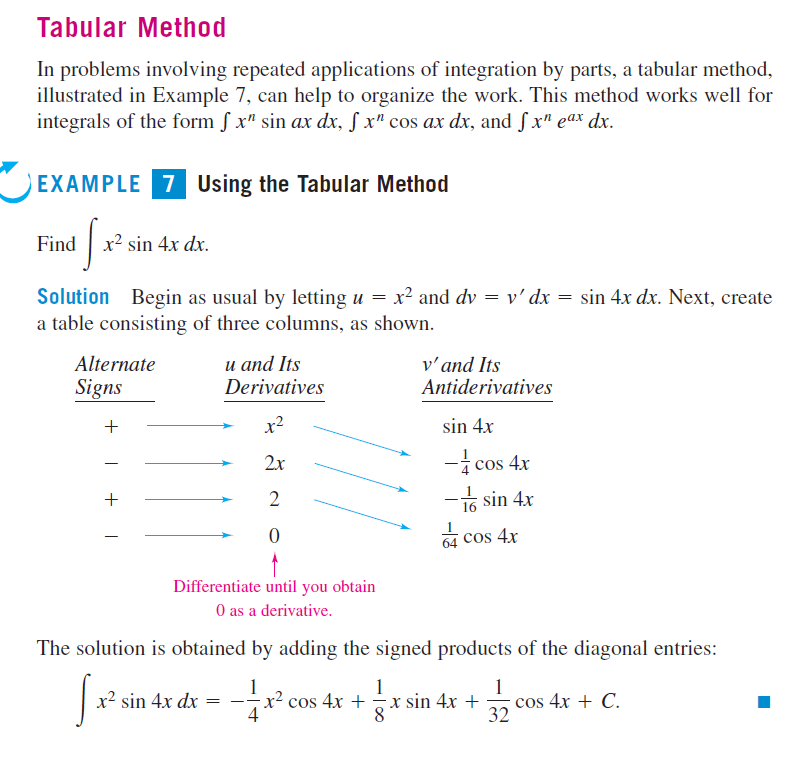 3. Integrate  by parts.  It will be necessary to repeat the process.Reminder:4. Integrate  by parts.  5. Evaluate each expression. Give an answer in the indicated interval.a. , 		b. , 		c. , 3. Integrate  by parts.  It will be necessary to repeat the process.Reminder:4. Integrate  by parts.  5. Evaluate each expression. Give an answer in the indicated interval.a. , 		b. , 		c. , Practice WS 2) Find the integral.1. 		2. 		3.	4.		5.		6. 		7. 	8. If you want a challenge: evaluate the integral using substitution first, then using integration by parts.9. 	[Hint: , rewrite the integral in terms of w.		10.1. Integrate a. by parts, letting .b. by substitution, letting .2. Integrate a. by parts, letting .b. by substitution, letting .Practice WS 1)1. Integrate a. by parts, letting .b. by substitution, letting .2. Integrate a. by parts, letting .b. by substitution, letting .